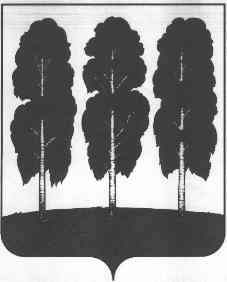 АДМИНИСТРАЦИЯ БЕРЕЗОВСКОГО РАЙОНАХАНТЫ-МАНСИЙСКОГО АВТОНОМНОГО ОКРУГА – ЮГРЫРАСПОРЯЖЕНИЕ от  24.07.2018                                                                                                       № 452-рпгт. БерезовоО внесении изменения в распоряжение администрации Березовского района от 18.05.2018 № 268-р «О конкурсной комиссии по проведению открытого конкурса по отбору специализированной службы по вопросам похоронного дела на территории городского поселения Березово»В соответствии Федеральным законом от 12.01.1996 № 8-ФЗ «О погребении и похоронном деле», в связи с организационно-кадровыми изменениями в администрации Березовского района:1. Приложение к распоряжению от 18.05.2018 № 268-р «О конкурсной комиссии по проведению открытого конкурса по отбору специализированной службы по вопросам похоронного дела на территории городского поселения Березово» изложить в следующей редакции согласно приложению к настоящему распоряжению.2. Разместить настоящее распоряжение на официальных веб-сайтах органов местного самоуправления Березовского района и городского поселения Березово.3. Настоящее распоряжение вступает в силу после его подписания.4. Контроль за исполнением настоящего распоряжения возложить на заместителя главы Березовского района, председателя комитета С.Н. Титова.И.о. главы района,заместитель главы района,начальник управления                                                                                    А.Н. УтеевПриложение к распоряжению администрации Березовского  районаот 24.07.2018 № 452-рСостав конкурсной комиссии по проведению открытого конкурса по отбору специализированной службы по вопросам похоронного дела на территории городского поселения БерезовоТитов С.Н. заместитель главы Березовского района, председатель комитета – председатель конкурсной комиссии Бачин О.А. начальник управления по жилищно-коммунальному хозяйству Березовского района – заместитель председателя конкурсной комиссии.Секретарь комиссии:Швайцер Л.М.специалист отдела городского хозяйства и работе с населением управления по жилищно-коммунальному хозяйству администрации Березовского района –  секретарь конкурсной комиссииЧлены конкурсной комиссии:Чупров Д.С.Батманов И.В.Гентов В.О.Мурзина Г.И.глава городского поселения Березово (по согласованию)заведующий отделом развития ЖКХ управления по жилищно-коммунальному хозяйству администрации Березовского района.заведующий отделом городского хозяйства и работе с населением управления по жилищно-коммунальному хозяйству администрации Березовского района председатель общественной организации Всероссийского общества инвалидов (по согласованною);Панов А.Н. директор МКУ «Хозяйственно-эксплуатационная служба городского поселения Березово» (по согласованию)